Certificate of origin (сертификат происхождения)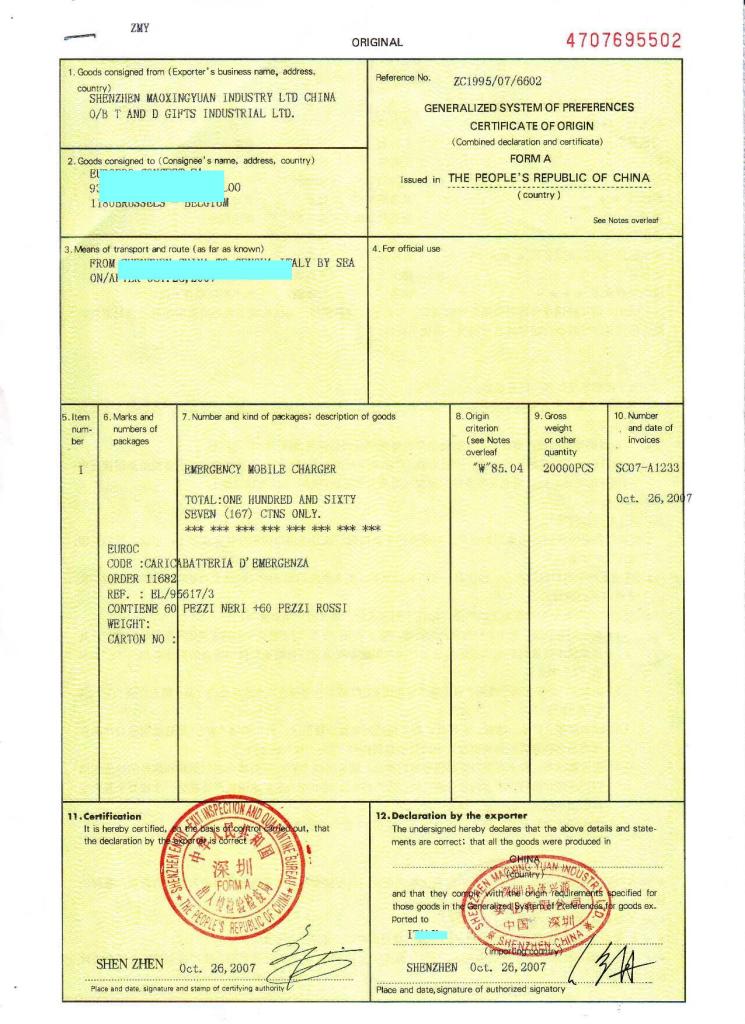 Certificate of quality (сертификат качества или соответствия ГОСТу, иным стандартам)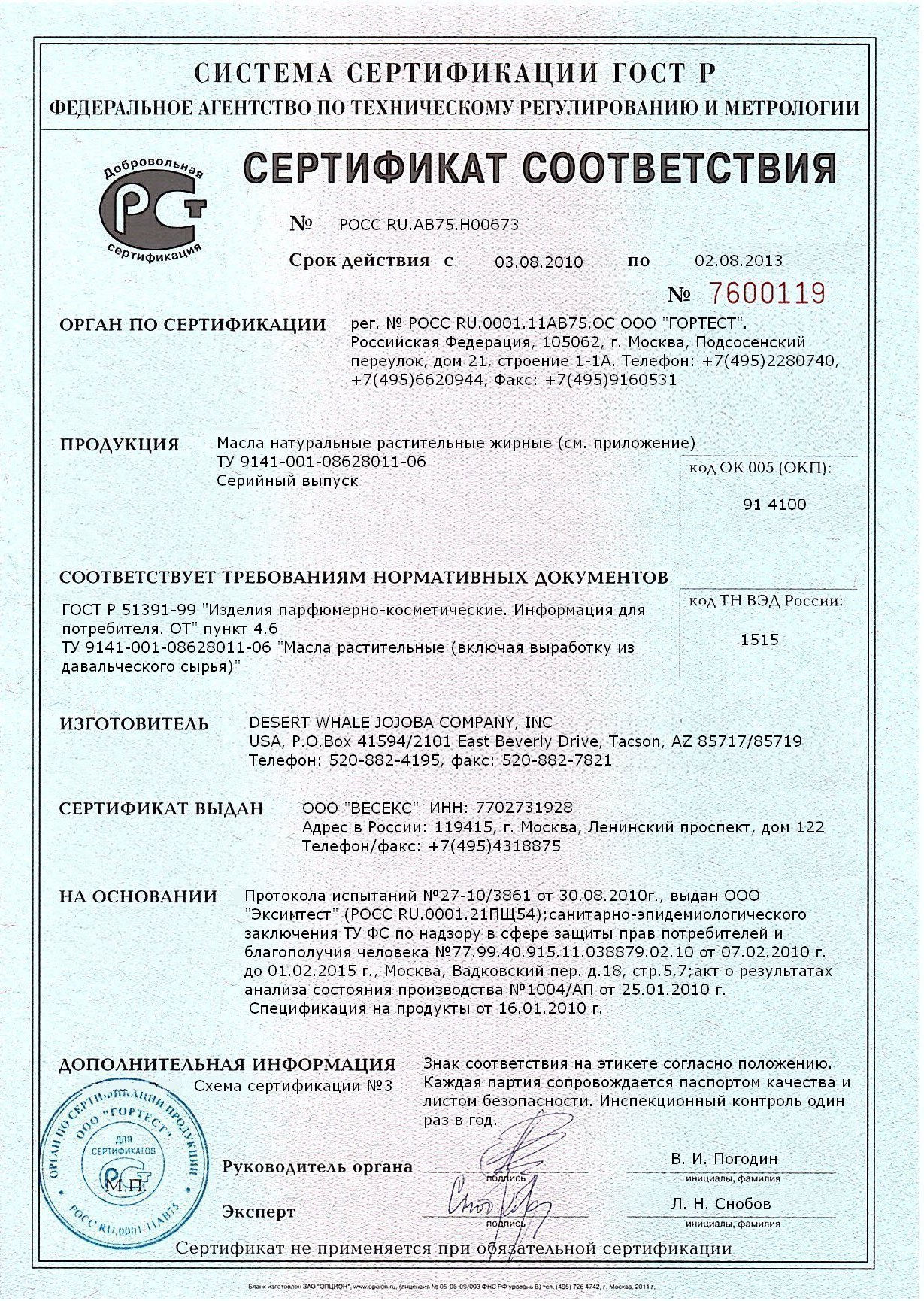 Phytosanitary Certificate (сертификат фитосанитарный)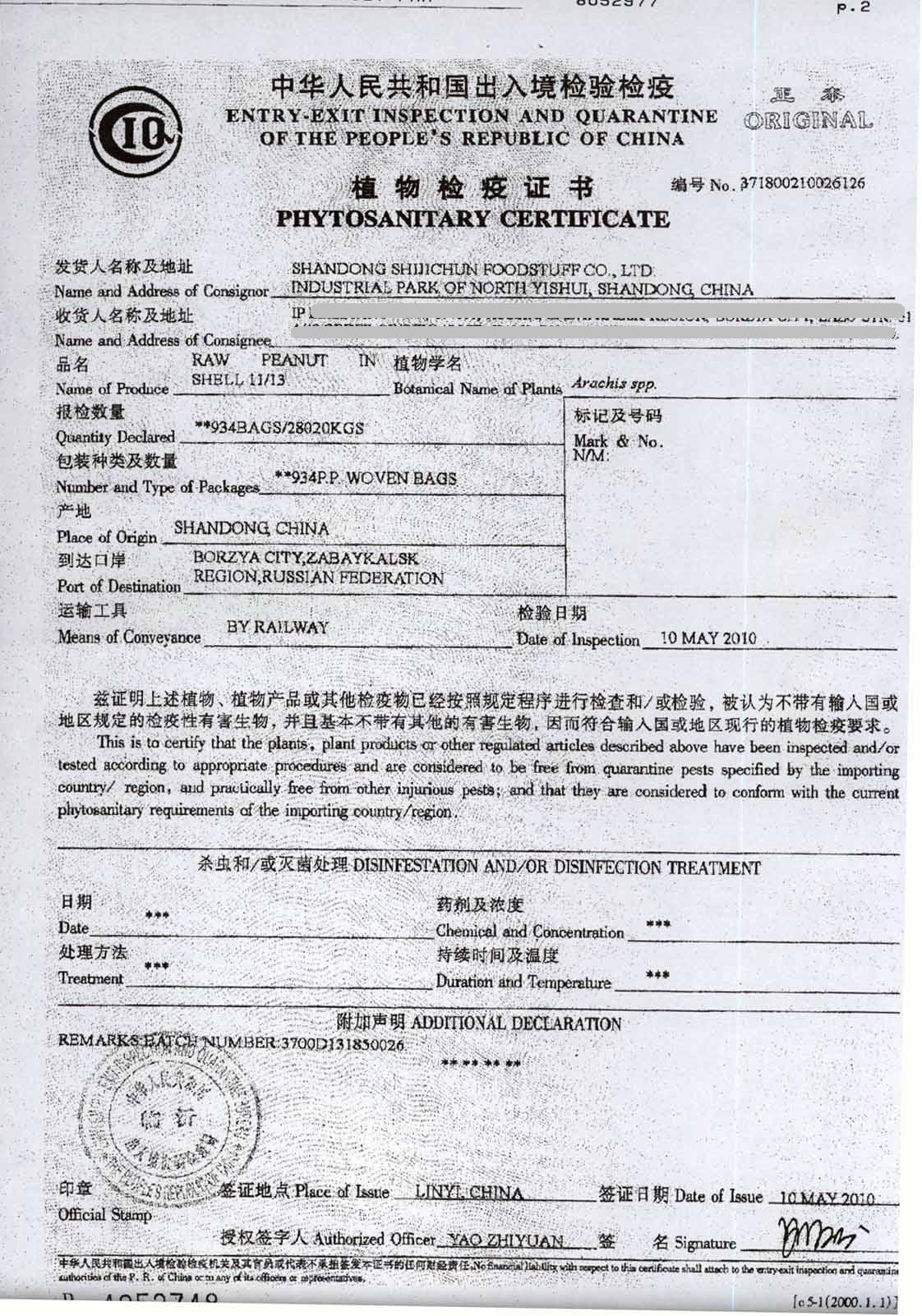 